2024 г.Конкурсное задание разработано экспертным сообществом и утверждено Менеджером компетенции, в котором установлены нижеследующие правила и необходимые требования владения профессиональными навыками для участия в соревнованиях по профессиональному мастерству.Конкурсное задание включает в себя следующие разделы:1. ОСНОВНЫЕ ТРЕБОВАНИЯ КОМПЕТЕНЦИИ	31.1. Общие сведения о требованиях компетенции	31.2. Перечень профессиональных задач специалиста по компетенции «_________»	31.3. Требования к схеме оценки	51.4. Спецификация оценки компетенции	51.5. Конкурсное задание	61.5.1. Разработка/выбор конкурсного задания	61.5.2. Структура модулей конкурсного задания (инвариант/вариатив)	72. СПЕЦИАЛЬНЫЕ ПРАВИЛА КОМПЕТЕНЦИИ	82.1. Личный инструмент конкурсанта	82.2. Материалы, оборудование и инструменты, запрещенные на площадке	83. ПРИЛОЖЕНИЯ	8ИСПОЛЬЗУЕМЫЕ СОКРАЩЕНИЯФГОС – Федеральный государственный образовательный стандартПС – профессиональный стандартТК – требования компетенцииКЗ - конкурсное заданиеИЛ – инфраструктурный листКО - критерии оценкиОТ и ТБ – охрана труда и техника безопасностиСЭД – система электронного документооборота1. ОСНОВНЫЕ ТРЕБОВАНИЯ КОМПЕТЕНЦИИ1.1. ОБЩИЕ СВЕДЕНИЯ О ТРЕБОВАНИЯХ КОМПЕТЕНЦИИТребования компетенции (ТК) «Документационное обеспечение управления и архивоведение» определяют знания, умения, навыки и трудовые функции, которые лежат в основе наиболее актуальных требований работодателей отрасли. Целью соревнований по компетенции является демонстрация лучших практик и высокого уровня выполнения работы по соответствующей рабочей специальности или профессии. Требования компетенции являются руководством для подготовки конкурентоспособных, высококвалифицированных специалистов / рабочих и участия их в конкурсах профессионального мастерства.В соревнованиях по компетенции проверка знаний, умений, навыков и трудовых функций осуществляется посредством оценки выполнения практической работы. Требования компетенции разделены на четкие разделы с номерами и заголовками, каждому разделу назначен процент относительной важности, сумма которых составляет 100.1.2. ПЕРЕЧЕНЬ ПРОФЕССИОНАЛЬНЫХ ЗАДАЧ СПЕЦИАЛИСТА ПО КОМПЕТЕНЦИИ «Документационное обеспечение управления и архивоведение»Перечень видов профессиональной деятельности, умений и знаний, и профессиональных трудовых функций специалиста (из ФГОС/ПС/ЕТКС) и базируется на требованиях современного рынка труда к данному специалистуТаблица №1Перечень профессиональных задач специалистаПроверить/соотнести с ФГОС, ПС, Отраслевыми стандартами1.3. ТРЕБОВАНИЯ К СХЕМЕ ОЦЕНКИСумма баллов, присуждаемых по каждому аспекту, должна попадать в диапазон баллов, определенных для каждого раздела компетенции, обозначенных в требованиях и указанных в таблице № 2.Таблица № 2Матрица пересчета требований компетенции в критерии оценки1.4. СПЕЦИФИКАЦИЯ ОЦЕНКИ КОМПЕТЕНЦИИОценка Конкурсного задания будет основываться на критериях, указанных в таблице №3:Таблица №3Оценка конкурсного задания1.5. КОНКУРСНОЕ ЗАДАНИЕОбщая продолжительность Конкурсного задания: 13 часов 30 минут.Количество конкурсных дней: 3 дняВне зависимости от количества модулей, КЗ должно включать оценку по каждому из разделов требований компетенции.Оценка знаний участника должна проводиться через практическое выполнение Конкурсного задания. В дополнение могут учитываться требования работодателей для проверки теоретических знаний / оценки квалификации.1.5.1. Разработка/выбор конкурсного заданияКонкурсное задание состоит из 4 модулей, включает обязательную к выполнению часть (инвариант) – 3 модуля, и вариативную часть – 1 модуль. Общее количество баллов конкурсного задания составляет 100.Обязательная к выполнению часть (инвариант) выполняется всеми регионами без исключения на всех уровнях чемпионатов.Вариативный модуль выбирается регионом самостоятельно в зависимости от потребностей работодателей региона в соответствующих специалистах. В случае если вариативный модуль не подходит под запрос работодателя конкретного региона, то вариативный модуль формируется регионом самостоятельно под запрос работодателя. При этом, время на выполнение модуля и количество баллов в критериях оценки по аспектам не меняются (Приложение 3. Матрица конкурсного задания).1.5.2. Структура модулей конкурсного задания (инвариант/вариатив)Модуль А.  Документирование и документооборот (инвариант)Время на выполнение модуля 3 часа 00 минутЗадания: Конкурсанту в роли делопроизводителя ООО «Мясной Двор» необходимо спланировать свое рабочее время, обработать и оформить документы текущего делопроизводства. Подготовить проекты двух ответных документов по поручению руководителя организации (характеристику на подозреваемого исх.№ 123-1224 от 22.03.2024; сопроводительное письмо с подписанным договором исх.№ 142-ок-2024 от 20.03.2024). Распределить документы на контроль, на исполнение, на подпись.Все документы сканировать и прикрепить к регистрационно-контрольным карточкам (формам) в журналы регистрации в электронном виде. Систематизировать документы. Создать информационно-справочную базу данных по обработанным документам. Конкурсанту предоставляются в электронном виде: организационная структура управления, карточка организации, инструкция по делопроизводству, номенклатура дел на текущий год, документы, поступившие сегодня по почте в конвертах, из отделов, доставленные курьером, переданные сотрудниками и направленные на электронную почту. Конкурсанту необходимо вывести на печать регистрационно-учетные формы.При выполнении Модуля конкурсанту предоставляется доступ к справочно-правовой системе КонсультантПлюс.ВерсияПроф.При обработке документов конкурсант использует штампы, печати, факсимиле.Проекты двух ответных документов, информационно-справочная база по обработанным документам предоставляется для оценки в распечатанном виде.Модуль Б. Документационное обеспечение работы с персоналом (вариатив)Время на выполнение модуля 3 часа 00 минутЗадания: Конкурсанту необходимо спланировать свое рабочее время для выполнения пяти кадровых операций: прием, командировка, увольнение, взыскание, перевод сотрудника. Внести изменения в штатное расписание по резолюции директора; подготовить проект обновленного документа с учетом корректировки и резолюции с 1 числа следующего месяца; подготовить проект приказа о внесении изменений в штатное расписание. Конкурсанту предоставляются в электронном виде:  карточка организации, штатное расписание на текущий год (в бумажном виде для работы и в электронном виде для внесения поправок), должностная инструкция специалиста отдела кадров, номенклатура дел на текущий год, книга учета движения трудовых книжек и вкладышей к ней, журналы регистрации в электронном виде, личные карточки формы Т-2 и трудовые книжки сотрудников, сведения по форме СТД-Р, ЕФС-1, документы, поступившие в отдел кадров сегодня. Создать информационно-справочную базу данных по обработанным документам.Вывести на печать все созданные документы: приказы, Личные карточки по форме Т-2, сведения по форме ЕФС-1, проекты штатного расписания и приказа об утверждении штатного расписания.При выполнении Модуля конкурсанту предоставляется доступ к справочно-правовой системе КонсультантПлюс.ВерсияПроф.При обработке документов конкурсант использует штампы, печати, факсимиле.Модуль В. Секретарское обслуживание (инвариант)Время на выполнение модуля 3 часа 30 мин.(из них 30 мин.  на выступление участников)Задания: Конкурсанту, в роли делопроизводителя ООО «Мясной Двор» (в составе рабочей группы организации), необходимо спланировать свое рабочее время для секретарского обслуживания делового мероприятия: принять делегацию ЗАО «Северо-западный агропромышленный комбинат Север» в город Нарьян-Мар на производство мясной продукции в рамках реализации проекта Министерства промышленности и торговли «Северные производители – жемчужина деликатесных товаров».Конкурсанту необходимо расшифровать аудиозапись и составить необходимый документ по поручению руководителя организации. Подготовить документы и проекты документов в бумажном виде: приказ о создании рабочей группы, план подготовки, информационно-справочные документы, доклад, отчёт; предложения по организации мероприятия; брендированной продукции, трансфера, размещения, проживания, питания участников, организации досуга (культурная программа).Отобразить разработанные предложения и документы в презентации.Подготовить выступление на 5 минут от имени делопроизводителя ООО «Мясной Двор» на тему «Секретарское обслуживание мероприятия».Конкурсанту предоставляется в электронном виде: карточка организации, должностная инструкция, инструкция по делопроизводству, повестка дня, структура организации, письмо-приглашение.Подготовленная презентация и текст для выступления сдаются экспертной группе после завершения подготовки и не подлежат изменениям и дополнениям перед выступлением. Во время выступления конкурсанты находятся в комнате конкурсантов и приглашаются в брифинг-зону только для своего выступления.Презентация сохраняется на флеш-носитель, вывести на печать все подготовленные и обновленные документы для оценивания.Модуль Г.  Хранение, комплектование, учёт и использование архивных документов (инвариант)Время на выполнение модуля 4 часа 00 минутЗадания: Конкурсанту необходимо организовать экспертизу ценности и использование архивных документов. Из предложенных дел сформировать и оформить дела постоянного, долговременного, временного хранения и дела по личному составу с учётом нормативных документов. Необходимо оформить документы по результатам деятельности экспертной комиссии.  Всего для выполнения задания участнику предлагается 5 дел, в том числе, дела частично сформированные и в россыпи. Должны быть оформлены все дела.Конкурсанту необходимо внести изменения в действующую номенклатуру дел, подготовить проект номенклатуры дел. Подготовить документы по запросу гражданина на основе сведений, имеющихся в архивном деле. Конкурсанту предоставляются в электронном виде: карточка организации, должностная инструкция архивариуса, инструкция по делопроизводству, 5 дел, в том числе, дела частично сформированные и в россыпи, номенклатура дел прошлых лет (в электронном виде для редактирования, внесения изменений по указанию руководителя). Для редактирования выдаётся экземпляр номенклатуры дел.При выполнении Модуля конкурсанту предоставляется доступ к справочно-правовой системе КонсультантПлюс.ВерсияПроф.При обработке документов конкурсант использует штампы, печати, факсимиле.Необходимо обратить особое внимание на технику безопасности при работе с шилом и иглой при прошивке дел.Вывести на печать все подготовленные и обновленные документы для оценивания.2. СПЕЦИАЛЬНЫЕ ПРАВИЛА КОМПЕТЕНЦИИОрганизатор соревнований обязан предоставить компьютеры, программное обеспечение, которые можно использовать в основных режимах работы. Марки и модели оборудования, а также производители могут отличаться между собой, но должны строго соответствовать техническим характеристикам, прописанным в Описании компетенции и Инфраструктурном листе.При выполнении работ может быть использован весь технический потенциал технических средств управления. Для обработки документов предлагаются штампы, печати, факсимиле. При использовании электронной подписи – макет (образец) для использования.Главный эксперт определяет производственные ситуации для модулей; разрабатывает локальные акты организации; макеты документов; уточняющие сведения и дополнительные материалы. Даты в документах необходимо привязать к датам проведения соревнований; макеты – к региону, в котором проводится чемпионат. Документы подготавливаются в бумажном и электронном вариантах, в конвертах; передаются по электронной почте.2.1. Личный инструмент конкурсантаНулевой - нельзя ничего привозить.2.2. Материалы, оборудование и инструменты, запрещенные на площадкеЗапрещенными на площадке конкурса считаются материалы и оборудование, не обозначенные в Инфраструктурном листе3. ПриложенияПриложение № 1 Инструкция по заполнению матрицы конкурсного заданияПриложение № 2 Матрица конкурсного заданияПриложение № 3 Критерии оценкиПриложение № 4 Инструкция по охране труда и технике безопасности по компетенции «Документационное обеспечение управления и архивоведение».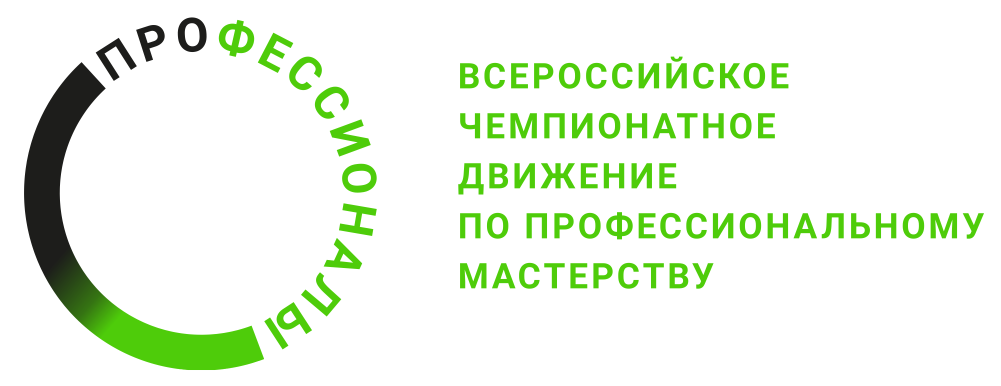 № п/пРазделВажность в %1Организация работы, техника безопасности и охрана труда6Специалист должен знать и понимать: требования охраны труда, техники безопасности, противопожарной безопасности;основы правильной организации труда и методы повышения его эффективности;специфику основной деятельности организации; структуру организации, её задачи, взаимосвязи и распределение функций между структурными подразделениями;принципы и правила планирования рабочего времени.Специалист должен уметь:устанавливать цели, определять приоритетность и очерёдность выполнения работ и эффективно распределять рабочее время;выполнять требования охраны труда и техники безопасности на рабочем месте; безопасно использовать организационную технику, оборудование и инструменты;организовывать рабочее место в соответствии с требованиями эргономики и культуры труда; соблюдать конфиденциальность персональных данных.2Организация работы с документами40Специалист должен знать и понимать:законодательство, нормативные, правовые акты, стандарты, методические рекомендации в области делопроизводства, организации управленческой деятельности и трудовых отношений;основные группы организационно-распорядительных документов, отличительные особенности их составления и оформления;основы документирования управленческих решений, трудовых отношений;правила составления и оформления документов, унифицированных форм;порядок обработки входящих, исходящих и внутренних документов.Специалист должен уметь:анализировать и отбирать источники информации в соответствии с критериями полноты, достоверности, своевременности предоставления информации;собирать, обрабатывать и анализировать информацию в соответствии с заданными требованиями;конструировать различные виды бланков документов с учётом законодательных, нормативных, правовых актов, стандартов и методических документов, локальных актов (в зависимости от поставленных задач);составлять, редактировать и оформлять организационно-распорядительные документы;составлять, редактировать и оформлять договоры;подготавливать проекты управленческих решений;выявлять ошибки, неточности, исправления и недостоверную информацию в документах;обработать входящие, исходящие, внутренние документы, в том числе обращения граждан; вести учетные регистрационные формы, использовать их для информационной работы;осуществлять маршрутизацию документопотоков в организации (согласование, подписание, утверждение, регистрация, ознакомление 
 и исполнение);обрабатывать и структурировать информацию, образуя информационные ресурсы.3Организация архивной работы18Специалист должен знать и понимать:архивное законодательство, правила организации хранения, комплектования, учёта и использования документов Архивного фонда Российской Федерации и других архивных документов в органах государственной власти, органах местного самоуправления и организациях;перечни типовых архивных документов, образующихся в деятельности организаций, с указанием сроков хранения;систему архивного управления в Российской Федерации и организацию Архивного фонда Российской Федерации; хранения и обработки документов;организацию деятельности архива с учетом статуса и профиля организации;виды номенклатур дел, общие требования к номенклатуре дел, порядок работы с ними;подготовка документов и дел к передаче на архивное хранение;особенности систематизации отдельных видов документов;правила использования архивных документов.Специалист должен уметь:применять правила организации хранения, комплектования, учёта и использования документов Архивного фонда Российской Федерации и других архивных документов в органах государственной власти, органах местного самоуправления и организациях в работе;пользоваться перечнями документов и анализировать фактическое содержание имеющихся в деле документов при определении сроков их хранения;организовывать работу по учету, хранению и использованию архивных документов и дел;производить систематизацию дел;осуществлять оформление дел временного, постоянного, долговременного сроков хранения, включая отдельные категории дел; разрабатывать номенклатуру дел организации; применять номенклатуру дел в работе;формировать документы в дела с учетом их специфики;составлять и оформлять установленные архивные формы документов;осуществлять экспертизу ценности документов, оформлять документы по результатам деятельности экспертной комиссии;составлять и оформлять архивные справки, копии и выписки из архивных документов.4Организация подготовки, проведения и обслуживания конферентных мероприятий10Специалист должен знать и понимать:Специалист должен знать и понимать:правила организации приема посетителей;правила делового протокола и этикета;правила взаимодействия с партнерами, клиентами, средствами массовой информации;правила активного слушания;правила ведения деловых переговоров;представление информации доступным языком;правила культуры речи;профессиональную терминологию;представительские функции;тайм менеджмент;контроль исполнения поручений;решение конфликтных ситуаций/выход из нестандартных ситуаций.Специалист должен уметь:осуществлять подготовку и проведение деловых мероприятий (конференций, совещаний и переговоров, в том числе международных) и прием посетителей;применять установленные правила и процедуры коммуникации внутри организации;осуществлять подготовку деловых поездок (командировок) руководителя и других сотрудников организации;применять средства коммуникации для передачи поручений руководителя и сотрудников организации;применять тайм менеджмент в работе;осуществлять контроль исполнения документов;решать конфликтные, нестандартные ситуации.5Организация работы с техникой и расходными материалами12Специалист должен знать и понимать:правила эксплуатации организационной техники, офисного оборудования, периферии, гарнитуры;правила использования канцелярских принадлежностей и расходных материалов, печатей и штампов; флэш носителей.Специалист должен уметь:использовать в работе оргтехнику, офисное оборудование, гарнитуру, канцелярские принадлежности, расходные материалы печати, штампы;пользоваться и применять периферийное оборудование в работе (монитор, клавиатура, мышь, веб-камера, звуковые колонки, аудио гарнитура, флеш-накопители).6Организация работы с программным обеспечением и интернет-ресурсами14Специалист должен знать и понимать:офисное программное обеспечение; правила работы в системах электронного документооборота; использование архиваторов, программ для сканирования и обработки документов; программы для связи дистанционной работы для работы;PDF программы для редактирования; программы для работы с базами данных;справочные правовые системы; интернет-ресурсы;функциональные возможности электронной почты; мессенджеров.Специалист должен уметь:пользоваться офисным пакетом (текстовый редактор, таблицы); создавать, редактировать, форматировать документы;пользоваться автоматизированными системами учета, регистрации, контроля и информационно-справочными системами при работе с документами организации, в том числе удаленно;производить поиск информации в существующих базах данных, вести информационно-справочную работу на основе различных комбинаций поисковых признаков;создавать и оформлять презентации, демонстрационные, визуальные материалы в разных программах;использовать программы для сканирования, распознавания текстов, архивирования документов;использовать технические и программные средства для проведения голосовой или видео-конференц-связи;использовать средства коммуникационной оргтехники для получения и передачи информации для работы с pdf программы для редактирования;использовать программы для работы с базами данных;использовать в работе справочные правовые системы; интернет ресурсы; использовать в работе электронную почту и мессенджеры.Критерий/МодульКритерий/МодульКритерий/МодульКритерий/МодульКритерий/МодульКритерий/МодульИтого баллов за раздел ТРЕБОВАНИЙ КОМПЕТЕНЦИИРазделы ТРЕБОВАНИЙ КОМПЕТЕНЦИИAБВГРазделы ТРЕБОВАНИЙ КОМПЕТЕНЦИИ11,51,51,51,56Разделы ТРЕБОВАНИЙ КОМПЕТЕНЦИИ215,015,06,04,040Разделы ТРЕБОВАНИЙ КОМПЕТЕНЦИИ31,01,00,016,018Разделы ТРЕБОВАНИЙ КОМПЕТЕНЦИИ40,00,010,00,010Разделы ТРЕБОВАНИЙ КОМПЕТЕНЦИИ55,03,52,01,512Разделы ТРЕБОВАНИЙ КОМПЕТЕНЦИИ66,52,02,53,014Итого баллов за критерий/модульИтого баллов за критерий/модуль29,023,022,026,0100КритерийКритерийМетодика проверки навыков в критерииАДокументирование и документооборот В данном критерии оцениваются организация работы, техника безопасности и охрана труда. Конструирование различных виды бланков документов с учётом нормативных требований; составление, редактирование и оформление организационно-правовых, распорядительных и информационно-справочных документов; редактирование и оформление договоров; подготовка проектов управленческих решений; отбор входящих, исходящих, внутренних документов, в том числе обращений граждан для регистрации и дальнейшей работы; ведение учетных регистрационных форм, использование их для информационной работы; контроль исполнения документов и поручений; осуществление маршрутизации документопотоков в организации (согласование, подписание, утверждение, регистрация, ознакомление и исполнение); систематизация документов по видам в текущем делопроизводстве с соблюдением тайм менеджмента. Применение канцелярских принадлежностей, программного обеспечения БДокументационное обеспечение работы с персоналом В данном критерии оцениваются организация рабочего места и соблюдение техники безопасности и охраны труда. Применение нормативных документов при создании и оформлении организационно-правовых, распорядительных, информационно-справочных документов, документов по личному составу; осуществление регистрации документов их обработки; систематизация документов по видам в текущем делопроизводстве с соблюдением тайм менеджмента; подготовка проектов обновленных документов с учетом корректировки и резолюции. Применение канцелярских принадлежностей, программного обеспечения.ВСекретарское обслуживаниеВ данном критерии оцениваются организация рабочего места и соблюдение техники безопасности и охраны труда. Умение осуществить подготовку деловых мероприятий (конференций, совещаний и переговоров, в том числе международных) и приема посетителей; применение установленных правил и процедур коммуникации внутри организации; применение средств коммуникации для передачи поручений руководителя и сотрудников организации; применение тайм менеджмент в работе; осуществление контроля исполнения документов; решение конфликтных, нестандартных ситуаций. Оцениваются выступление, презентация, подготовленные предложения и проекты документов. Применение канцелярских принадлежностей, программного обеспечения и интернет-ресурсов.ГХранение, комплектование, учёт и использование архивных документовданном критерии оцениваются организация рабочего места и соблюдение техники безопасности и охраны труда. Организация хранения, комплектования, учёта и использования архивных документов. Формирование и оформление дел. Качество прошивки дел. Определение сроков хранения дел, применение перечней. Осуществление экспертизы ценности документов, оформление документов по результатам деятельности экспертной комиссии. Качество подготовки данных, необходимых для составления документов на основе сведений, имеющихся в архивном деле. Качество подготовки дела к уничтожению или к передаче из  структурного подразделения в архив организации. Качество осуществления информационной работу по документам, в том числе с использованием оргтехники, программных средств учета, хранения и поиска документов.  Внесение изменений в номенклатуру дел. Применение канцелярских принадлежностей, программного обеспечения.